Клубный час по ПДД «Дорожные знаки»Цели и задачи: закрепить знания детей о дорожных знаках и правилах дорожного движения; воспитывать умение самостоятельно пользоваться полученными знаниями в повседневной жизни.I. Ребята, чтобы сохранить свое здоровье и жизнь, мы должны строго соблюдать установленные правила движения и строго подчиняться дорожным знакам.Бурлит в движении мостовая:Бегут авто, спешат трамваи,Все будьте правилу верны –Держитесь правой стороны.Переходить улицу надо только в тех местах, где имеются дорожка пешехода или указатели перехода.Иди через улицу там пешеход,Где знаком указан тебе переход!При переходе улицы с двухсторонним движением сначала посмотрите налево, а дойдя до середины - направо.Где улицу надо тебе перейти -О правиле помни простом:С вниманьем налево сперва погляди,Направо взгляни потом.Входить и выходить из трамвая, троллейбуса или автобуса надо только на остановке.С площадки трамвая сходя, не забудьНаправо взглянуть: безопасен ли путь.Трамвая ты сзади не огибай,Легко под встречный попасть трамвай.Выезжать на улицу на велосипедах очень опасно. Никогда не забывайте об этом, ребята.Вместе.Чтоб тебе помочьПуть пройти опасный,Горят и день и ночьЗеленый,Желтый,Красный.Наш домик - светофор,Мы три родные брата,Мы светим с давних порВ дороге всем ребятам.Мы три чудесных цвета,Ты часто видишь нас,Но нашего советаНе слушаешь подчас.Самый строгий - красный свет,Стой, если он горит!Дороги дальше нет!Путь для всех закрыт.Чтоб спокойно перешел ты,Слушай наш совет:-Жди!Увидишь скоро желтыйВ середине свет.А за ним зеленый светВспыхнет впереди,Скажет он:Препятствий нет,Смело в путь иди!Вместе.Коли выполнишь без спораВсе сигналы светофора,Домой и в школу попадешь,Конечно, очень скоро.Ведущий.Чтоб жить, не зная огорченья,Чтоб бегать, плавать и летать,Ты должен правила движеньяВсегда и всюду соблюдать.ЗагадкиЯ хочу спросить про знак,Нарисован знак — вот так:В треугольнике ребятаСо всех ног бегут куда-то.Что это за знак?(Дети отвечают)Шли из школы мы домой,Видим - знак на мостовой:Круг, внутри велосипед,Ничего другого нет.Что это за знак?(Дети отвечают)Машины мчат во весь опор,И вдруг навстречу знак:Изображен на нем забор,Я тру глаза, гляжу в упор:Шоссе закрыто на запор?А это что за знак?(Дети отвечают)А теперь кроссворд «Светофорчик» 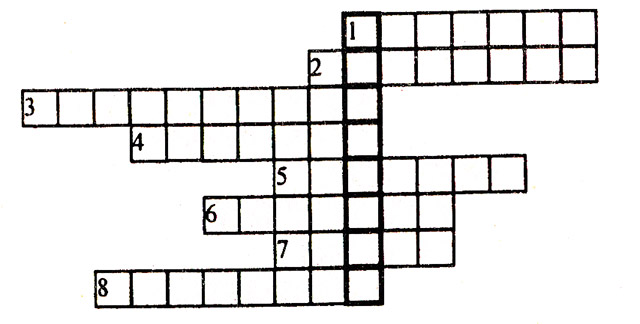 вопрос 1.Полосатая дорожка,Её зеброю зовут.Но не та, что в зоопарке,По ней люди все идут.Дети.Пешеходный переход.вопрос 2.Я песок погрузил,Он сам отвёз и сам свалил.Мне в работе помогалЭтот чудо-...Дети. Самосвал.вопрос ЗУдивительный вагон!Посудите сами:Рельсы в воздухе, а онДержит их руками.Дети. Троллейбус.вопрос 4.Что за чудо -этот дом!Ребятишек много в нём.Носит обувь из резиныИ питается бензином.Дети, Автобус.вопрос 5.Дом чудесный - бегунок.На своей восьмёрке ногДень-деньской в дороге!Бегает аллейкойПо стальным двум змейкам.Дети. Трамвай.вопрос 6.В голубом иду я круге,И понятно всей округе,Если вдуматься немножко,Здесь ... (демонстрируется знак).Дети. Пешеходная дорожка.вопрос 7.В два ряда дома стоят.10, 20, 100 подряд,И квадратными глазамиДруг на друга все глядят.Дети. Улица.вопрос 8.Я глазищами моргаюНеустанно день и ночь.Я машинам помогаюИ тебе хочу помочь.Заключение: Цель правил всем ясна,Их выполняет вся страна.И вы их помните, друзья,И выполняйте твердо.Без них по улицам нельзяХодить в огромном городе.